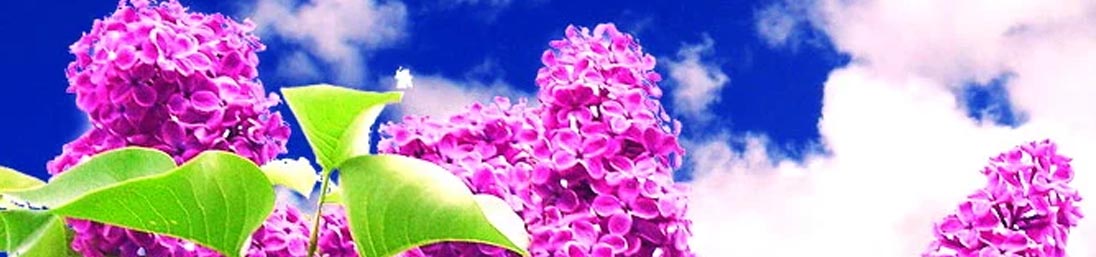 MAY2024